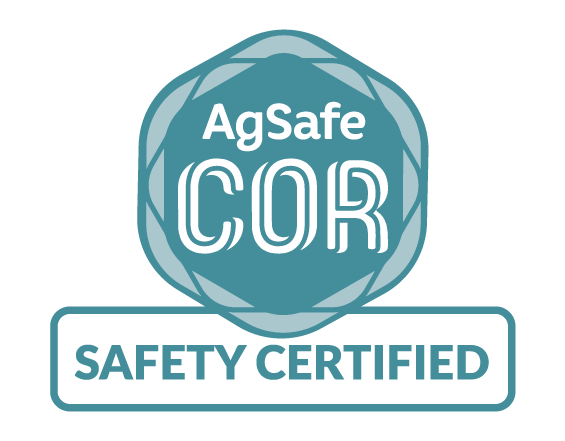 IndexAudit Scope	2Organizational Chart	4Scoring Summary	5Executive Summary	6Audit Checklist	7Pre-Audit Meeting	9Element Summary	10Element One: Management (Owner) Commitment	10Element Two: Hazard Identification, Risk Assessment and Control Processes	10Element Three: Safe Work Procedures and Written Instructions	11Element Four: Training and Instruction of Workers	11Element Five: Inspection of Premises, Equipment, Workplaces and Work Practices	12Element Six: Incident Investigations	12Element Seven: Program Administration	13Element Eight: Action Plan	13Post Audit Meeting	14Audit ScopeOrganizational Chart*Attach an organizational chart or description of the organizational structure*Scoring SummaryPlease attach a copy of your Audit Score Summary from the Excel Audit Tool to this document OR place a screenshot picture of your Audit Score Summary below.Executive SummaryAudit ChecklistPre-Audit MeetingCheck all boxes once discussed with your employerElement SummariesElement One: Management (Owner) CommitmentAn effective occupational health and safety program must demonstrate management leadership and commitment to the program and a willingness to improve the workplace safety culture.Score:    %Element Two: Hazard Identification, Risk Assessment and Control ProcessesA process to identify and control workplace hazards is critical in order to eliminate, minimize or prevent unsafe or harmful conditions and work procedures. All work, equipment, tools, machinery, work practices and conditions need to be included in this process.Score:    %Element Three: Safe Work Procedures and Written InstructionsAn effective health and safety program needs to ensure that systems are in place for the workers’ safe performance of their duties. Safe work procedures and practices must be developed and available to workers as required by the Occupational Health and Safety Regulations (OHSR). Appropriate written instructions must also be developed to supplement the OHSR.Score:    %Element Four: Training and Instruction of WorkersAll workers need to know how to perform their job safely and to understand their role in maintaining a healthy and safe workplace. Employers must ensure that workers are trained, qualified and competent to perform their tasks. Adequate instruction and supervision must also be provided to workers in the same performance of their work.Score:    %Element Five: Inspection of Premises, Equipment, Workplaces and Work PracticesRegular inspections of the premises, equipment, work methods and work practices be included in an effective health and safety program.Score:    %Element Six: Incident InvestigationsThe need for prompt investigation of incidents, including instructions on what to report to WorkSafeBC, is required in accordance with the Occupational Health and Safety Regulation (OHSR). The investigation process reveals information necessary to prevent recurrence.Score:    %Element Seven: Program AdministrationThe maintenance of health and safety records is necessary in order to determine the effectiveness of a health and safety program. Reports of inspections and incident investigations are required in order to determine frequency, severity and incident trends. Effective communication of the program is necessary in order to promote a good safety culture.Score:    %Element Eight: Action PlanAll audits will have some element(s) which can be improved. The employer is expected to develop and implement an action plan to address the deficiencies as identified by the audit process. The process of developing and acting on a plan to improve the management system each time an audit is performed is referred to as continuous improvement.Score:    %Post Audit MeetingCheck all boxes once discussed with your employerType of AuditType of AuditInternal Auditor Certification  Maintenance  Re-certification Certification  Maintenance  Re-certificationExternal Auditor   Certification  Maintenance  Re-certification  Student Audit  Base Line   Audit  WIVAScope: (Indicate if the audit is representative of the entire operation.  Provide details.)Scope: (Indicate if the audit is representative of the entire operation.  Provide details.)Scope: (Indicate if the audit is representative of the entire operation.  Provide details.)Scope: (Indicate if the audit is representative of the entire operation.  Provide details.)Scope: (Indicate if the audit is representative of the entire operation.  Provide details.)Scope: (Indicate if the audit is representative of the entire operation.  Provide details.)Scope: (Indicate if the audit is representative of the entire operation.  Provide details.)Audit Start Date:                                                    Audit Completion Date:      (first day of on-site activity):                               (last day of on-site activity):      Date Report Completed:                                      (Note that audit on-site activity must be completed within 45 days)Audit Start Date:                                                    Audit Completion Date:      (first day of on-site activity):                               (last day of on-site activity):      Date Report Completed:                                      (Note that audit on-site activity must be completed within 45 days)Audit Start Date:                                                    Audit Completion Date:      (first day of on-site activity):                               (last day of on-site activity):      Date Report Completed:                                      (Note that audit on-site activity must be completed within 45 days)Audit Start Date:                                                    Audit Completion Date:      (first day of on-site activity):                               (last day of on-site activity):      Date Report Completed:                                      (Note that audit on-site activity must be completed within 45 days)Audit Start Date:                                                    Audit Completion Date:      (first day of on-site activity):                               (last day of on-site activity):      Date Report Completed:                                      (Note that audit on-site activity must be completed within 45 days)Audit Start Date:                                                    Audit Completion Date:      (first day of on-site activity):                               (last day of on-site activity):      Date Report Completed:                                      (Note that audit on-site activity must be completed within 45 days)Audit Start Date:                                                    Audit Completion Date:      (first day of on-site activity):                               (last day of on-site activity):      Date Report Completed:                                      (Note that audit on-site activity must be completed within 45 days)Company InformationLegal Name:Trade Name:Address:Address:City:      British ColumbiaBritish ColumbiaPostal Code:      WorkSafeBC Account #:WorkSafeBC Classification Unit:Contact Name:Title:Phone Number:E-mail Address:Auditor InformationName:      Name:      Name:      Name:      Name:      Company Name:      Company Name:      Company Name:      Company Name:      Company Name:      Phone Number:      Phone Number:      Phone Number:      Phone Number:      Phone Number:      Email Address:      Email Address:      Email Address:      Email Address:      Email Address:      Audit InformationWorksites: The number of worksites included in the scope of the audit must meet minimum requirements.1 - 2 active sites, all sites mut be visited as well as the main office3 -4 active sites, at least 2 active sites must be visited as well as the main office.5 -8 active sites, at least 3 active sites must be visited as well as the main officeNote: If there is more than 1 classification unit within the scope, the audit must include a representative sample from each CU.Worksites: The number of worksites included in the scope of the audit must meet minimum requirements.1 - 2 active sites, all sites mut be visited as well as the main office3 -4 active sites, at least 2 active sites must be visited as well as the main office.5 -8 active sites, at least 3 active sites must be visited as well as the main officeNote: If there is more than 1 classification unit within the scope, the audit must include a representative sample from each CU.Complete the following information:Complete the following information:How many employees are in the organization?How many employees were interviewed?How many Managers / Supervisors were interviewed?How many workers were interviewed?How many interviewed were responsible for inspections?Remember to initiate the audit with the COR Program AssistantRemember to initiate the audit with the COR Program AssistantAdvise AgSafe of audit initiation – cor@agsafebc.ca Audit SubmissionAudit SubmissionBy Mail: Suite #311, 9440 – 202 Street, Langley, BC V1M 4A6By Email: cor@agsafebc.ca Summary of Overall StrengthsSummary of Key RecommendationsConclusionPreparing for the AuditAudit ScopeCompile and record employer information (WCB industry code, account no.)Record auditor informationDetermine employer organizational structureDetermine documentation, audit interview and worksite sampling strategy and sizeAdvise AgSafe of audit initiation by submitting the Notice of Audit formAudit ActivitiesRequest specific documentation and records required to be available for audit including past auditsConduct pre-audit meeting with employerCollecting Audit DataDocumentationAccess employers’ safety program documentation and recordsReview documentation and recordsRecord documentation findingsMake commentsInterviewsEstablish formal interview planConduct formal interviewsRecord interview findingsMake any necessary commentsScore the Audit /Process Audit Data/Complete Element SummaryConsolidate and verify audit dataDevelop audit recommendationsComplete Element SummariesReporting ResultsAudit report/Communicate the ResultsComplete Executive SummaryComplete post-audit debriefing with employerComplete Audit Action Plan                                                                                                                                    Complete audit submission checklist  Audit Report                                                                Organizational Chart           Audit Tool                                                                    *Action Plan                          Any Program Updates      Submit audit package to AgSafe *action plan may be submitted after QA processManaging the AuditFollow audit protocol and standardsComply with auditor Code of EthicsMaintain auditor certificationName of AuditorSignature of Auditor**If you do not have an Electronic Signature, please type in initials.Date:      Date:      Company Name:      Company Name:      Auditor Name:      Auditor Name:      In Attendance:      Objectives, scope, and criteriaObjectives, scope, and criteriaObjectives, scope, and criteriaType of AuditCompany InformationAudit Start DateWorksites and locations included in the auditAudit Completion DateDocumentation and interview datesDocumentation and interview datesDocumentation and interview datesConfirmed the required documentationConfirmed the required documentationConfirmed the required documentationInformed employer about interview requirementsInformed employer about interview requirementsInformed employer about interview requirementsTotal amount of interviews to be conducted Number of managers and supervisors to be interviewedIdentified any PPE requirementsIdentified any PPE requirementsIdentified any PPE requirementsDiscussed language barrier issuesDiscussed language barrier issuesDiscussed language barrier issuesOpportunity for questionsOpportunity for questionsOpportunity for questionsName of AuditorSignature of Auditor**If you do not have an Electronic Signature, please type in initials.Strengths: Recommendations based on areas in need of improvement:Strengths: Recommendations based on areas in need of improvement:Strengths: Recommendations based on areas in need of improvement:Strengths: Recommendations based on areas in need of improvement:Strengths: Recommendations based on areas in need of improvement:Strengths: Recommendations based on areas in need of improvement:Strengths: Recommendations based on areas in need of improvement:Strengths: Recommendations based on areas in need of improvement:Date:      Date:      Company Name:      Company Name:      Auditor Name:      Auditor Name:      In Attendance:      Presented and discussed executive summaryPresented and discussed executive summaryPresented and discussed executive summaryPresented and discussed executive summaryDiscussed and assisted in creating action planDiscussed and assisted in creating action planDiscussed and assisted in creating action planDiscussed and assisted in creating action planAction plan is completeYes NoOpportunity for questions:Opportunity for questions:Opportunity for questions:Opportunity for questions:Thanked employer for their time and commitment:Thanked employer for their time and commitment:Thanked employer for their time and commitment:Thanked employer for their time and commitment:Name of AuditorSignature of Auditor**If you do not have an Electronic Signature, please type in initials.